Designing and Implementing Solutions with Microsoft Commerce 2000 ServerQUESTION 1:You are implementing a new ad campaign Certkiller .com's Commerce Server site. The campaign will consist of three paid ads.The company has ordered 3000 displays of the first ad and 200 displays of each of the remaining two ads. Some pages within the site display two ads. You do not want to display more than one of the company's ads simultaneously on the same page. What should you do to successfully display the appropriate ads?A. Set goals based on the campaign.Weight the first ad to 1 and the remaining two ads to 3. Set the Exposure limit to 1.B. Set goals based on the campaign.Weight the first ad to 3 and the remaining two ads to 1. Set the exposure limit to 2.C. Set goals based on advertising items.Create two new industry codes in the reference table.Set one ad to one industry code, and set the remaining two ads to the other industry code. D. Set goals based on advertising items.Create one new industry code in the reference table. Set each ad to this new industry code.Answer:QUESTION 2:You are developing a Commerce Server site for Certkiller .com. The site will sell products from different vendors. Each vendor will have a separate catalog. Certkiller .com will not fulfill orders. New orders will be sent dir4ectly to each vendor for fulfillment.You want to use Microsoft BizTalk Server to send orders to the vendors. How should you implement this process?Write a script in a Scriptorpipeline component to loop through an order and separate the order into XML documents for each vendor. Use BizTalk Server to send the appropriate XML document to each vendor. Use the Splitter pipeline component to separate an order into Dictionary objects for each vendor. Use BizTalk Server to send the appropriate order information to each vendor. Create a new database table that has column names that correspond to each name/value pair in the OrderFromobject. Use the Save Receipt pipeline component to save the combined order in this table. Use BizTalk Server to separate the order and send the appropriate order to each vendor. Use the ShippingMethodRouter pipeline component to separate the order based on a user's chosen shipping method. Use BizTalk Server to send the appropriate order to each vendor.Answer:QUESTION 3:You are developing a Commerce Server site. You want to use multiple data sources as profile information. Currently, all of the Commerce Server Profile Service data islocated in a Microsoft SQL Server database. You want the Profile Service to also use an Active Directory data store. You want to control file-level access.Which two methods should you use to store the profile information so that both data stores can be used? (Each Correct answer presents part of the solution. Choose two.)Use SQL Server to store nonvolatile data. Use SQL Server to store frequently changing data. Use Active Directory to store nonvolatile data. Use Active Directory to store frequently changing data. Use a Microsoft Access 2000 database to store nonvolatile data. Use a Microsoft Access 2000 database to store frequently changing data. Answer:QUESTION 4:You are developing a Commerce Server site. You want to use multiple data sources as profile information. Currently, all of the Commerce Server Profile Series data is located in a MicrosoftWhich two methods should you use to store the profile information so that both data stores can be used? (Each correct answer presents part of the solution. Choose two.)Use SQL Server to store nonvolatile data. Use SQL Server to store frequently changing data. Use Active Directory to store nonvolatile data. Use Active Directory to store frequently changing data. Use a Microsoft Access 2000 database to store nonvolatile data. Use a Microsoft Access 2000 database to store frequently changing data. Answer:QUESTION 5:You are developing an ASP page for your Commerce Server site. You develop a custom component for the Basket pipeline that checks inventory. You also want to checkthe inventory when customers view a product's description page and notify them whether or not the product is in stock before they attempt to add the item to their shopping basket.You want to minimize process-execution time. What should you do?Create a pipeline for inventory checking that is the same as the Basket pipeline. Add your custom inventory component to the Inventory stage of the New pipeline. Execute the new pipeline from each product description page by using the MtsTxPipelineobject. Create a pipeline for inventory checking that is the same as the Basket pipeline. Add your custom inventory component to the Inventory stage of the new pipeline. Execute the new pipeline from each product description page by using the PooledTxPipelineobject. At the ASP-page level, create the Inventory pipeline component. Execute the Inventory component by using the MicroPipeobject. Create a pipeline for inventory checking that is the same as the Total pipeline. Create a stage named Inventory in the new pipeline. Add your custom inventory component to the Inventory stage of the new pipeline. At the ASP-page level, create a MicroPipe object to execute the new pipeline. Pass the pipeline configuration file's path to the SetComponent method of the MicroPipe object. Answer:QUESTION 6:You are the administrator for a Commerce Server site. You want to sue catalog,user, and transactional data from an outdated Web site. This data must meet the following requirements:The data must be stored in the Data Warehouse for the current site. The data must be available in an OLAP cube. The data must be stored so that Business Desk reports can compare it to data from the current site. What should you do so that you can use the data from the outdated site? Add a custom data source to the OLAP Analysis server. Write custom code to import data into existing Data Warehouse class structures. Extend the Data Warehouse to hold the data from the outdated site. Add a new Data warehouse resource to the current site. Answer:QUESTION 7:You are developing a Commerce Server site for Certkiller .com. You need to include a custom application so that the company's customer service representatives can view order subtotal information for customers who are currently shopping on the site. The customer service department client computers do not have Commerce Server installed. What should you do to enable the customer service representatives to view theordersubtotal information?Remove the value for the Save Prefix property, and access the order subtotal information by using the OrderGroup object. Add a new value for the SavePrefix property, and access the order subtotal information by using the OrderGroup object. Create columns in the BasketGroup table that have names that correspond to the name/Value pairs in the OrderForm object. Create columns in the OrderGroup table and the OrderHeader table that have names that correspond to the name/value pairs in the OrderForm object. Answer:QUESTION 8:You are developing an ASP page for your Commerce Server site. You want the page to retrieve information form users. You want to create an HTML form to gather the information and to send it to a separate ASP page. You do not want to pass the information through the URL.Which two code segments should you use in crating the form? (Each corrct answer presents part of the solution. Choose two.)<FORM NAME= "customerinfo" METHOD= "post" ACTION= "process.asp"> <FORM NAME= "customerinfo" MEHTOD= "post" ACTION= "process.asp"> <% StrFname = Request.Form ("fname") %>D. <%StrFname = Request.BinaryRead ("fname") %>E. <%StrFname = Request.Querystring ("fname") %>Answer:QUESTION 9:You are developing a Commerce Serve site. You create a Business Desk module that uses the EditSheet HTML Component (HTC) file and the TreeView HTC file. When you load the module, you receive the following error message: "The control could not load."What are two possible ways to help diagnose the problem? (Each correct anser presents a complete solution. Choose two.)Set the m_bedbug variable to True in the EditSheet HTC file and in the TrerView HTC file and in the TreeView HTC file. Set the FORCE_HTA_ONLY global flag to True. Set the FORCE_HTA_ONLY global flag to False. In Internet Services Manager, enable the Send detailed ASP error messages to client option. Set the MSCSEnv variable to DEVELOPMENT. Answer:QUESTION 10:You are developing a Commerce Server site that requires users to choose their favorite sport. You want to restrict the information that users can enter. You want to display advertising content based on their sports choice.You want to use site terms to restrict the information users can enter. How should you map the site term group?Map the site terms group to a new property in the User Object profile definition as type Site Term. Map the site terms group to a new property in the User Object profile definition as type String. Map the site terms group to the Page Group property in the Targeting Context profile definition as type String. Map the site term group to the Page Group property in the Targeting Context profile definition as type Site Term. Answer:QUESTION 11:Certkiller .com has a Commerce Server site for selling telephones. You want to display the manufacturer's suggested retail price (MSRP) for every product in every category.One of the product is a telephone that has a built-in answering machine. This telephone will be in a category by itself. The answering machine uses either digital or analog-tape technology. You want refer to this technology as media_type. In the future you will add microcassette technology as a third option under media_type. How should you configure your catalog definitions?Create a property definition MSRP of type Currency, and add the property to the category definition. Create a property definition of type Text named media_type, and add it to the category definition. Create a property definition for MSRP of type Currency, and add the property to the product definition.Create a property definition of type Text named media_type, and add it to the category definition.Create a custom catalog that has custom pricing on each category to match the MSRP. Create a property definition of type Text in the base catalog. Name the property definition media_type, and ad it to the product definition. Create a custom catalog that has custom pricing on each category to match the MSRP. Create a property definition of type Boolean in the base catalog. Name the property definition media_type, and add it to the product definition. Answer:QUESTION 12:You are developing a direct mail campaign for a Commerce Server site. You want to send e-mail messages to all registered users to announce weekly specials.You also wan to personalize the messages by including the user's name. An average of 40 new users register each day. You want the e-mail messages to be sent beginning at midnight each Sunday.How should you configure the direct mail campaign?Create an ASP page that will create the body of the e-mail message based on user data. Under Direct Mail Properties, enter the URL of the new ASP page as the file path, and select the Personalize direct mail per user check box. Run the Registered User Properties report. Export the results of the report to List Manager as a static list. Create an ASP page that will create the body of the e-mail messages based on user data. Under Direct Mail Properties, enter the URL of the new ASP page as the file path, and select the Personalize direct mail per user check box. Run the Registered User Properties report. Export results of the report to List Manager as a dynamic list. Create an HTML file that will create the body of the e-mail message based on user data. Under Direct Mail Properties, enter the path to the new file as the file path, and select the Personalize direct mail per user check box. Run the Registered User Properties report. Export the results of the report to List Manager as a static list. Create an HTML file that will create the body of the e-mail message basedon user data. Under Direct Mail Properties, enter the patch to the new file as the file path, and select the Personalize direct mail per user check box. Run the Registered User Properties report. Export the results of the report to List Manager as a dynamic list. Answer:QUESTION 13:You are developing a Commerce Server site. The site contains five categories. You want to allow searches on only three of the categories.You want to create an ASP page that will return a list of the three searchable categories. You want to minimize the amount of code.You initialize the CatalogManager object. What else should you do?Call the Free TextSearch method of the CagalogManager object and use the catalog name as an optional argument. Loop through the returned Recordset object to display its contents. Call the GenerateFree TextSearchIndex method of the CatalogManager object. Call the GetCatalog meghod and use the name of the catalog as an argument. Get the recordset value for the ProductCatalog. SearchableCategories property. Loop through the returned Recordset object to display its contents.D. Call the GetCatalog method and use the name of the catalog as an argument.Using the returned ProductCatalogobject, call the BeginSpecificationSearch method and search for a property that has the value isSearchable.Loop through the returned Recordset object to display its contents.Answer:QUESTION 14:Exhibit: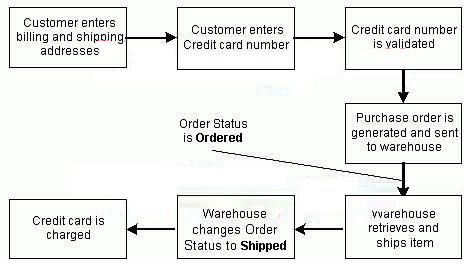 You are designing a Commerce Server site for Certkiller .com. The site will be used by customers to purchase items. The checkout and fulfillment flow is shown in the exhibit. The warehouse might take as many as five days to retrieve and ship an item. The customer's credit cared cannot be charged until the Order Status changes to Shipped. How should you design the site's pipeline or pipelines?A. Design one pipeline.Design a component that waits for the Order Status to change to Shipped.Add this component to the pipelines so that it precedes the component that charges the credit card.B. Design one pipeline.Design a component that stops further processing in the pipeline if the Order Status is not Shipped.Add this component to the pipeline so that it precedes the component that charges the credit card.For each item, run the pipeline once per day until the pipeline finishes processing. C. Design two pipelines.In the first pipeline, validate the credit card number, and create and send the purchase order.In the second pipeline, change the Order Status to Shipped and charge the credit card. Allow the warehouse to invoke the second pipeline.D. Design two pipelines.In the first pipeline, validate the credit card number, create and send the purchase order, and check whether the Order Status is Shipped.In the second pipeline, charge the credit card. Invoke the second pipeline from the first pipeline when the Order Status changes to Shipped.Answer:QUESTION 15:You are designing a Commerce Server site for Certkiller .com. The product catalog contains more than 100,000 items and will have heavy usage on the site. The catalog is updated once per month by an administrator. The catalog schema is shown in the exhibit.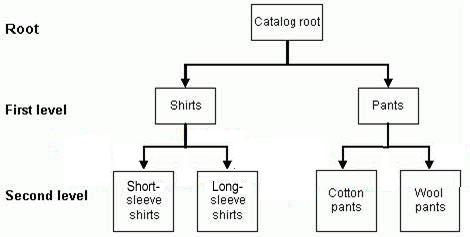 You want to maximize the performance of the product catalog. How should you design the catalog deployment architecture?A. Deploy the Catalogs database in a load-balanced configuration with snapshot replication.Deploy the Catalogs database in a failover cluster with snapshot replication. Horizontally partition the Catalogs database by installing the Shirts category node on one server and the Pants category node on a separate server. Horizontally partition the Catalogs database by installing the first-level nodes on one server and the second-level nodes on a separate server. Answer:QUESTION 16:You are designing the content deployment strategy for a Commerce Server site for Certkiller .com. You create custom dynamic reports. After these reports are tested in the test environment, they will be deployed to the production environment.You want to automate the deployment process, and you want to minimize custom programming and configuration. How should you deploy the dynamic reports?Use Commerce Server Site Packager to package and unpack the site. Write a custom script to automatically run Site Packager. Use Commerce Server Site Packager to move the CSReports. sql file from the test environment to the production environment on a scheduled basis. Use a custom Data Transformation Services (DTS) task to export new or modified records in the Report table of the Data Warehouse from the test environment to the production environment on a scheduled basis. Use Microsoft SQL Server snapshot replication to synchronize the Report table of the Data Warehouse in the test environment and the production environment. Answer:QUESTION 17:You are designing a Commerce Server site for Certkiller .com. The site will contain catalogs that are published by multiple suppliers. Each supplier has its own ASP pages for displaying product details. Each supplier has an administrator who maintains the supplier's product details pages.You want to allow each supplier's administrator to modify the supplier's own product detail pages. You want to prevent the suppliers' administrators from modifying another supplier's pages.You are using the Active Directory directory service for user authentication. For each supplier, you create a folder that contains the supplier's product details pages. How should you control access to the folder?Set appropriate Internet Information Services (IIS) Web server directory permission on each folder. Set appropriate NTFS permissions on each foler. Grant or deny access to the folders by using IP address restrictions. Crate client certificates for each supplier, and associate the certificates with the appropriate folders. When configuring directory security for each folder, enable Require Client Certificates.Answer:QUESTION 18:You are developing two Commerce Server sites for Certkiller .com. One site, www. Certkiller .com, is for all customers. The other site,preferred. Certkiller .com, is for only preferred customers.You want preferred customers who log in on one site to be authenticated on both sites. Which three actions should you perform when you configure these sites? (Each correct answer presents part of the solution. Choose three.)Create a single Commerce Server application for both domains. Create one Commerce Server application for www. Certkiller .com and another Commerce Server application for preferred. Certkiller .com In the Commerce Server application properties, select the Set cookie path to application check box. In the Commerce Server application properties, set Number of shared domain level to 1. In the Commerce Server application properties, set Number of shared domain levels to 2. In the Commerce Server application properties, set Local domain to Certkiller .com. In the login page or pages, enter the following code segment: Response.Cookies (cookiename) . Path= "../"Answer:QUESTION 19:You are designing the authentication strategy for a Commerce Server site. Youwant to integrate the Microsoft Passport Single Sing In authentication service into the site. You want users to be authenticated before they can browse to any page on the site except the login page. You want to minimize page load time.How should you design authentication?A. Create an Active Directory domain named www.passport.com.Use the Passport Manager object to redirect to the Passport Web site for user authentication.Authenticate users on the local Active Directory domain for each page.Use the Passport Manager object to redirect to the Passport Web site for user authentication. Write an authorization ticket cookie after authentication. Use a Commerce Server authentication filter to check this cookie on each page. Use the Passport Manager object to redirect to the Passport Web site on every page that requires authentication. Define the data source for user profiles to be www.passport.com. Use Windows Authentication mode.Answer:QUESTION 20:Certkiller .com is developing a major update for its Commerce Server site. You need to create and deploy a catalog that will support new products. You plan to create the catalog in the development environment and then deploy it to the production environment.The site is distributed across multiple servers. Microsoft Application Center 2000 is used to manage the site. You are able to update all of the different servers simultaneously by using the Content Replication System.You create the catalog. What should you do to deploy it? (Each correct answer presents part of the solution. Choose all that apply.)Use Business Desk in the development environment to define the products that will appear in the catalog. Use Business Desk in the development environment to define the catalog schema. Use Business Desk in the development environment to export the catalog as an XML file named NewCatalog. Use Business in the production environment to import the NewCatalog XML file. Use Application Center to move the NewCatalog XML file to the server that runs Business Desk in the production environment. Use Application Center to deploy the catalog database schema to the Catalog database for the production environment. Use Application Center to deploy the catalog data into the Catalog database for the production environment. Use Data Transformation Services (DTS) to transfer the catalog data into the catalog database for the production environment. Use Microsoft BizTalk Server to import the NewCAtalog XML file and to add the catalog to the Catalog database for the production environment. Answer:QUESTION 21:You are designing a Commerce Server site for Certkiller .com. The site will allow users to search for items form the catalog. Users will search for items by entering text in an HTML form.You want to run reports to find out which items are being searched for. You need to ensure that this information is available for the reports.Which two actions should you perform? (Each correct answer presents part of the solution. Choose two.)A. In the HTML form attributes, write the following code segment.method= "GET"In the HTML form attributes, write the following code segment: method= "POST" For each category in the catalog, select Searchable in the Catalog Properties section of the Catalog Editor module. For each property that you want the user to be able to search for, select Searchable in the Category Properties section of the Catalog Editor module. In the properties for the Web server log import DTS task, select the Save query string with URI check box. For each property that you want the user to be able to search for, select Export to Data Warehouse in the Category Properties section of the Catalog Designer module. Answer:QUESTION 22:You are designing a custom report for a Commerce Server site. Users can purchase items on the site using gift certificates.Business managers want the report to list all user who have redeemed gift certificates. The business managers want to be able to specify the date range for the report. They also want to be able to export the list of users directly to List Manager. You wan business managers to be able to continue to use Business Desk while the report is running. How should you design this report?Design a static report that uses SQL. Design a static report that uses a multimensional expression (MDX) query. Design a dynamic report that uses SQL. Design a dynamic report that uses an online analytical processing (OLAP) cube. Answer:QUESTION 23:You are designing campaigns for Commerce Server site. You build a Segment model, and you use it to analyze two segments of site users. One segment consists of users who prefer to communicate by e-mail, and the other segment consists of users who prefer to communicate by telephone.You compare these two segments by using the Segment Viewer module in Business Desk. The results are shown in the exhibit.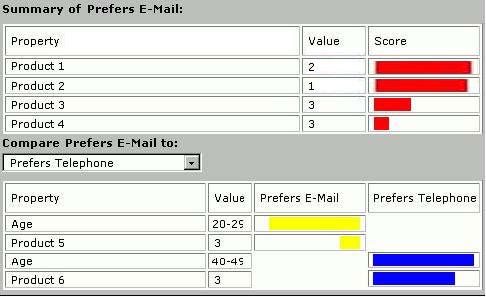 You want to use e- mail to send an ad to users who are most likely to prefer communicating by e-mail. You want to advertise only products that users are most likely to buy.Which two actions should you perform when you are creating your campaign? (Each correct answer presents part of the solution. Choose two.)Advertise Product 1 and Product 2. Advertise Product 3 and Product 4. Advertise Product 5 and Product 6. Target users who are 20 to 29 years old. Target users who are 40 to 49 years old. Target users who bought Product 5. Target user who bought Product 6. Answer:QUESTION 24:You are configuring authentication for a Commerce Serve site forCertkiller .com. The site hosts two applications, which are named ApplicationA and ApplicationB.ApplcationA contains public information about t a new medication. This application allows anonymous access, but additional information is available to authenticated users. Users of ApplicationA are allowed to create an account by using Commerce Server.ApplicationB allows physicians to ask questions and to provide feedback to Certkiller .com. Physicians are not allowed to create an account for ApplicationB. They must send an e-mail message to the system administrator to request an account. The system administrator must add physician accounts. Physicians are authenticated by the Certkiller Windows 2000 domain.In Commerce Server Manager, you configure authentication for ApplicationA asshown in the exhibit.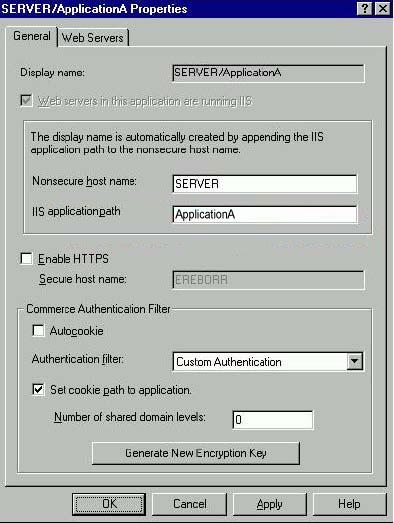 You need to configure authentication for ApplicationB. What should you do?In Commerce Server Manager, select Custom Authentication in the Authentication filter list in the properties for ApplicationB. In Commerce Server Manager, select Windows Authentication in the Authentication filter list in the properties for ApplicationB. In Internet Services Manager, in the Authentication Methods dialog box for ApplicationB, select the Integrated Windows authentication check box. In Internet Services Manager, in the Authentication Methods dialog box for ApplicationB, select the Basic Authentication check box. Answer:QUESTION 25:Certkiller .com has a Commerce Server site that is based on the Retail Solution Site. You are configuring a client computer for the business manager. You install Microsoft Windows 2000 Professional, Microsoft Office 2000, and Internet Explorer 5.5. Thebusiness manager will be adding new video releases to the site and will be managing promotions and discount sales on the site.You want to install the minimum number of applications on the business manager's computer. Which additional application or applications should you install? (Choose all that apply.)Microsoft SQL Server 2000 Microsoft SQL Server Analysis Services Microsoft Commerce Server 2000 Administration Tools Microsoft Commerce Server 2000 Business Desk client Microsoft Commerce Server 2000 Core Components Answer:QUESTION 26:You deploy a new Commerce Server site for Certkiller .com. The Company uses a single Web server for the site. The site databases are located on a separate database server. New users are Registering on the site.You install the Business Desk client on the business manager's client computer. The business manager runs the Registered report. The report retrieves no user information but does not generate an error.What should you do to enable the report to retrieve user information?Using the Business Desk client, open the report properties. Configure the report to connect to the Transactions database. Using the Business Desk client, open the report properties. Configure the report con connect the Profiles data store. Use Microsoft SQL server Enterprise Manager to create a Data Transformation Services (DTS) package. Configure and run the DTS package to transfer user information from the Transactions database to the Data Warehouse. Install Microsoft SQL Server Analysis Services on the business manager' computer. Install the Commerce Server Analysis and Data Warehouse feature on the business manager's computer. Answer:QUESTION 27:You use Site Packager to unpack a custom version of the Retail Solution Site on a development server. The custom site includes two sample catalogs that were imported prior to packaging. You did not receive any error messages during the unpacking.An anonymous user attempts to access the site and receive the following error: Error Type : ADODB.Recordset (0x800A0BCD)Either BOF or EOF is True, or the current record has been deleted.Requested operation requires a current record. /customretail/include/global_catalog _lub.asp, line 100 What is the most likely cause of this error?The Transactions site resource does not contain a valid database connection string. The Transaction Config site resource does not contain a valid database connection string. There was an unreported error while the site was being unpacked, and no product catalog was created in the Transactions database. The anonymous user does not have permission to access the global MSCSAdmin database. Answer:QUESTION 28:You company has a Commerce Server site that is based on the Retail Solution Site. The company requires that all account passwords be changed every 90 days.On a production server, you modify the password for the local administrator. You update Commerce Server-related services to use the new password. You test the site on the production server, and it function properly.After a power failure occurs, the production server is restarted. The site function properly. However, the business manager reports that when she attempts to start the Business Desk client on her client computer, she receive the following error: Error Type :Active Server Pages (0x8002802B)An error occurred while creating object 'g_MSCSAdminEvelntLog'. You need to resolve this problem. What should you do?On the business manager's client computer, reinstall the Business Desk client. On the Business manager's client computer, use the Component Services administrative tool to configure the Commerce Event Logging COM+package to use the new password. On the Web server that hosts the site, use the Component Serices administrative tool to modify the Commerce Event Logging COM+package to use the new password. On the Web server that hosts the site, use Commerce Server Manager to configure the s_BizDataStoreConnectionString property of the Profiles global resource tht is associated with the site to use the new password. Answer:QUESTION 29:You are designing the Business Analytics module of Commerce Server site for company. The company wants to run custom reports that show which items users buy based on the month. An example is shown in the following table.You plan to use the appropriate Commerce Server DTS tasks to import the data into the Data Warehouse. You want to run only the tasks that are necessary to load the data that is used by the custom reports.Which task or tasks should you run? (Choose all that apply.)Web server log import Transaction data import User profile data import Product catalog import Campaign data import Answer:QUESTION 30:You are planning the migration of a Microsoft Site Server 3.0 Commerce Editionsite to Commerce Server 2000 for Certkiller .com. You need to design the configuration for the user profile store.The Certkiller .com site has approximately 4,000 users. The users are currently categorized into groups, which are maintained by store employees. A subset of the groups is shown in the following table.The user profile store must meet the following three requirements:It must be used for authentication. It must allow screening for user access to movie clips, based on the user's group. It must support multiple dynamic favorites lists of movies. How should you design the user profile store for the Commerce Server site?Migrate the existing profile information and favorites lists to Microsoft Windows 2000 Active Directory. Migrate the existing profile information and favorites lists to Microsoft SQL Server. Migrate the existing profile information to Microsoft Windows 2000 Active Directory and the favorites lists to Microsoft SQL Server. Modify the security objects in the Commerce Server site to use the existing LDAP database. Answer:QUESTION 31:You are developing a Commerce Server site to sell books for Certkiller .com. The company offers all of its children's books at a reduced price to preferred customers. Once every year, the company also runs a sale that offers a 10 percent discount off all books to all customers. For preferred customers, this discount is applied to the already reduced price.You want to minimize maintenance of the catalog and product information. How should you design the catalog?Design a custom catalog for preferred customers. Design a catalog that has indirect pricing by setting the price in the Category Properties sections. Design a Standard_Price property and a Preferred_Price property in the product profile definition. For each children's book, create a separate product that has the preferred-customer reduced price. Answer:QUESTION 32:You are the administrator for a Commerce Server site. You need to estimate the proper scaling of the site. The site has the following usage profile.The site is visited by 48,000 users per day. Peak usage is 5,000 user visits per hour. Peak usage lasts one hour. Users are connected to the site for an average of 10 minutes. A user session consists of an average of 20 page views. One Web server can support 20,000 page views per hour. How many Web servers should you include in your load-balanced cluster?two four six twelve Answer:QUESTION 33:You are developing a Commerce Server site for Certkiller .com. The site is based on the Supplier Solution Site. The site will be part of the company extranet and will be used by business partners. The site must be able to support up to 10,000 purchase transactions per hour.You want to prevent anonymous access to the company's business data. You do not want to transmit user passwords over the network.Use SSL with Basic authentication. Use Integrated Windows authentication. Use the Commerce Server login from. Set the Forms login options property to FORCE_LOGIN_ON_ENTRANCE. Use the Commerce Server login from. Set the Forms login options property to FORCE_LOGIN_ON_PURCHASE. Answer:QUESTION 34:You are developing a Commerce Server site for Certkiller .com. The site is based on the Retail Solution Site. On the home page, the site displays headlines that link to press releases that contain information about products and services that the company is offering.You want to choose which press release headlines to display to each user, based on priority, data released, and user-defined preferences. What should you do?Modify the Scoring stage of the Content Selection Framework (CSF) pipeline. Modify the Selection stage of the Content Selection Framework (CSF) pipeline. Use the Predictor resource to create a custom Segment model. Use the Predictor resource to create a custom Prediction model. Answer:QUESTION 35:You are the business manager for a Commerce Server site. The site is based on the Retail Solution Site. Users report that they receive the error shown in the exhibit.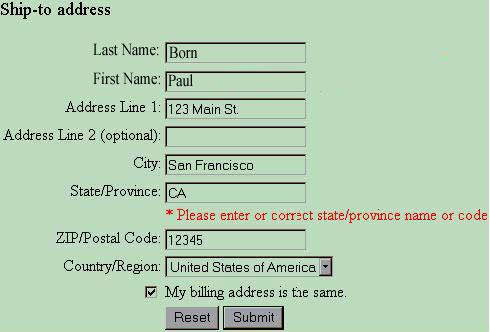 What is the most likely cause of the error?The Zip/Postal Code field value of 12345 is not valid for a State/Province field value of CA. The City field value of San Francisco is not valid for a State/Province field value of CA. The State/Province field value of CA is not a valid data code entry. The State/Province field value of CA is not a valid site term entry. Answer:QUESTION 36:You are the business manager for a Commerce Server site. You implement a campaign discount definition as shown in the exhibit.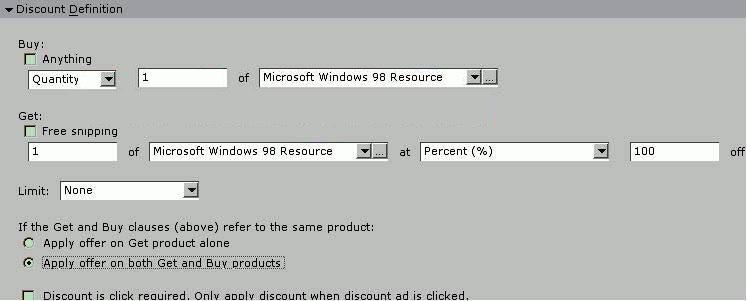 Which result will this campaign discount definition have?The customer buys one Microsoft Windows 98 Resource and received it at no cost. The customer buys one Microsoft Windows 98 Resource and receives a second Microsoft Windows 98 Resource at no cost. The customer buys one Microsoft Windows 98 Resource and received it at full price. The customer buys any product and receives one Microsoft Windows 98 Resource at no cost. Answer:QUESTION 37:You are the business manager for a Commerce Server site. You create a base catalog. You create a category named Clearance. There are no other categories in the catalog.All products in the Clearance category will cost 4.99 dollars. Registered users will receive an additional 1.00 dollar off when they purchase a product from the Clearance category.You need to implement this price structure. You want to minimize the administrative effort that will be required to maintain the price structure. What should you do?Use direct pricing for all products in the Clearance category. Create a second base catalog for registered users. Use direct pricing for all products in the Clearance category. Create a custom catalog that has custom pricing for registered users. Use indirect pricing for all products in the Clearance category. Create a second base catalog for registered users. Use indirect pricing for all products in the Clearance category. Create a custom catalog that has custom pricing for registered users. Answer:QUESTION 38:You are the business manager for a Commerce Server site. All orders are managed by fulfillment department. The fulfillment department assigns a code to each order. The code indicates the status of the order. The codes are shown in the following table.You want to attach these codes to the orders so that customers will be able to view the status of their orders online. You want to complete this integration with the least amount of custom programming.What should you use to implement the name/value pair for the code and status?site terms data codes reference tables profiles Answer:QUESTION 39:You are the administrator for a Commerce Server site. Business Desk users report that they are unable to import a CSV file by using the Catalog Editor. The CSV file was exported from CatalogA by using the Catalog Editor. The following property definitions are present in CatalogA:Name as type Text Description as type Text ImageFilenameas type File Name ImageHeight as type Number ImageWidth as type Number DateCreated as type Date, Time, Date-time In Event Viewer, you find the following entry. Event ID: 20503Source: Commerce Server 2000Description: Invalid property is used in the product. Possiblecauses can be: For a string property, the property value exceeds the property length, for an enumerated property the enumerated value does not exist, for a date property the date does not fall within the specified data range.How should you resolve this problem?Re-export CatalogA in XML format. Import the XML file. Create a new catalog schema by using Business Desk. Import the CSV file. Delete the existing catalog schema. Import the CSV file.D. Replace the file name of the CSV file with a URL.Import the CSV file.Answer:QUESTION 40:You are the business manager for a Commerce Server site. You are creating catalogs for the site.The site is visited by users from multiple countries. You want catalog product descriptions to be displayed in a user's default language. The default language will be set by the user's browser settings. In the event that the default language is not available, the catalog product description will be shown in English. All prices will be shown in U.S. dollars.You want to minimize catalog maintenance. How should you create the catalogs?Create a base catalog for each language that is supported. Create catalog sets for each base catalog. Create a base catalog for each language that is supported. Use custom code to display the appropriate catalog for the user. Create a base catalog for the English language. Create a custom catalog for each language that is supported.D. Create a base catalog and provide a different description field for each language that is supported.Use Custom code to display the appropriate description field for the user.Answer:QUESTION 41:You are the administrator for a Commerce Server site. You want to store userprofile data. In addition to strong names and addresses, you want the data store to store the following:Daily lucky numbers The current user IP address The last product that the customer viewed details about In order to minimize administration costs, you plan to implement only one data store. Which data store should you use?The Active Directory directory service Microsoft SQL Server Lightweight Directory Access Protocol (LDAP) Data codes Answer:QUESTION 42:You work at the Toronto office of Certkiller .com. You are an administrator for a Commerce Server site that is based on the Retail Solution Site. The site architecture is shown in the exhibit.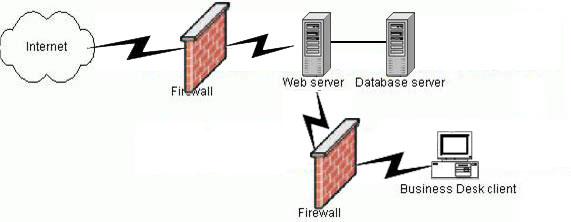 When you attempt to publish a catalog by using the Business Desk client, you receive the following error message: "Unspecified Error."You need to resolve the error. What should you do?Configure the Web server with a computer-specific domain name. Configure the AppConfigobject to contain a computer-specific domain name. Configure the GetCommerceSiteName() function to return a computer-specific domain name. Configure the GetMachineBaseURL() function to return a computer-specific domain name. Answer:QUESTION 43:You are configuring a Commerce Server staging site for Certkiller .com. Employees will access the site on the corporate intranet to test updates before the updates are placed in the production environment. Certkiller .com purchased an SSL certificate forwww. Certkiller .com, which is the production site.To ensure that the staging site matches the production site, you need to obtain and install an SSL certificate on the staging site. The internal IP address for the staging server is 172.16.131.4. In commerce Server Manager, you define the secure host name for the site as Certkiller SrvA.What should you do to obtain and install a certificate for the staging site?A. Define the staging site's name as 172.16.131.4/ Certkiller SrvA.Use Microsoft Windows 2000 Certificate Services to generate an SSL certificate for the staging site.B. Identify the staging site's name as Certkiller SrvA.Use Microsoft Windows 2000 Certificate Services to generate an SSL certificate for the staging site.Identify the staging site's name as www. Certkiller .com Use the existing SSL certificate for the staging site. Identify the staging site's name as Certkiller SrvA. Certkiller .com. Purchase an SSL certificate for the staging site. Answer:QUESTION 44:You are packaging a Commerce Server site for Certkiller .com. The site is based on the Retail Solution Site. The company uses custom profile attributes. The structure or structures that are needed to support these custom profile attributes must be deployed with the site.What should you do to include the custom profile attribute structure or structures in the site package?Use Site Packager to generate and include SQL scripts that are based on the resource definitions in the Profiles global resource. Use Microsoft SQL Server Enterprise Manager to generate custom SQL scripts. Use Site Packager to include these scripts when you package the site. Use Microsoft SQL Server Enterprise Manager to generate custom SQL scripts. Use Microsoft Visual Basic Scripting Edition to create a pre-packaging script that executes the custom SQL Scripts. Use Site Packager to include the script files when you package the site. Use Microsoft SQL Server Enterprise Manager to generate custom SQL scripts. Create a post-packaging script that executes the custom SQL scripts. Use Site Packager to include the script files when you package the site. Answer:QUESTION 45:You are preparing to package a Commerce Server site for Certkiller .com. The site is based on the Retail Solution Site. The company requires security permissions for each site file to be set for each authorized account as shown in the exhibit.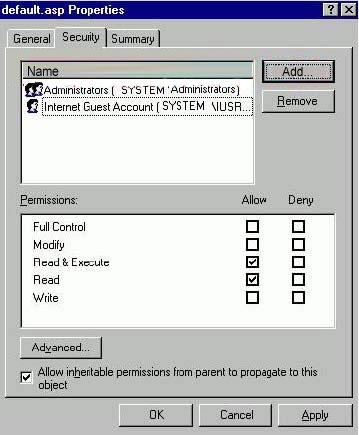 What should you do to ensure that the file permissions are set correctly as part of the unpacking process?Before you package the site, set the permissions on the site files to include each authorized account. Use Site Packager to transfer the permissions. Create a pre-packaging script to update the file permissions while the site is being unpacked. Create an application script to update the file permissions while the site is being unpacked. Create a post-packaging script to update the file permissions while the site is being unpacked. Answer:QUESTION 46:Executives at Certkiller .com notice that many users of their Commerce Server site are not finishing the purchasing process. Users report that the site is too slow. Certkiller .com hires you to scale out their site.The Internet service provider (ISP) for Certkiller .com verifies that there is available network bandwidth. During peak usage, network usage is approximately 50 percent of the available bandwidth.The Internet Information Services (IIS) log shows that at peak times there are 10,000 simultaneous requests to the Web server. The Web server's performance log shows 80 to 100 percent CPU usage and 60 to 70 percent of memory utilized during peak usage. The database server's performance log for peak times shows 50 to 60 percent CPU usage and 80 to 85 percent memory usage.Certkiller .com has an additional server that can be used in their production environment as a Web server, as a database server, or as both. The current domain name of the site is www.southridgevideo.com.How should you configure the site?A. Add the new server as a database server.Use this server to host the Transactions database.Modify the Transactions site resource to connect to the new Transactions database. B. Add the new server as a Web server.Configure both Web servers to run Network Load Balancing.Set up a load-balancing rule to send requests on port 443 to the Web server that has the existing SSL certificate.C. Add the new server as both a Web server and a database server.Use this server to host the Transactions database and the checkout pages. Create a new domain named checkout.southridgevideo.com on the new server. Host the checkout pages on the new domain.D. Add the new server as both a Web server and a database server.Use this server to host the Transactions database and the checkout pages. Configure both Web servers to run Network Load Balancing.Create a new domain named checkout.southridgevideo.com on the new server. Host the checkout pages on the new domain.Set up a load-balancing rule to send requests for the new domain to only the new server.Answer:QUESTION 47:You deploy a Commerce Server site to the production environment. You discover that some of the ads for the site's ad campaign are not being displayed.You want to find out which ads are being loaded by the Content Selection Framework (CSF) and in what order the ads are chosen in the selection process. What should you do?Browse to the DumpContentList.asp file to view the content of the current content list. Browse the TraceScores.asp file to view the scoring of the ads in the current content list. Edit your site to include the DumpContentList.asp file in another ASP page. Call the DumpContentList procedure to view the contents of the current content list.D. Edit your site to include the TraceScores.asp file in another ASP page.Call the TraceScores procedure to view the scoring of the ads in the current content list.Answer:ItemJanuaryAprilJulyOctoberGrandTotalJacket5002000100800Jacket5002000100800Pants200100100200600Shirt0200300100600Grand7005004004002000Total7005004004002000TotalAgeGenderPreferencesClubGroup namerangeGenderPreferencesmemberGroup namerangemember14 to 16FemaleDoes not applyDoes notTeenF14 to 16FemaleDoes not applyapplyTeenFapply14 to 16MaleDoes not applyDoes notTeenM14 to 16MaleDoes not applyapplyTeenMapply17 to 21MaleDramaYes17 to 21FemaleDramaNoYAdultFDramaYAdultFDrama17 to 21FemaleHorrorYesOver 21FemaleDramaYesAdultFCDramaAdultFCDramaCodeStatus1Basket2Saved order4New order8Processed order16Shipped order32Delivered order